Документ предоставлен КонсультантПлюс
ГУБЕРНАТОР ЯМАЛО-НЕНЕЦКОГО АВТОНОМНОГО ОКРУГАПОСТАНОВЛЕНИЕот 22 ноября 2010 г. N 234-ПГОБ УТВЕРЖДЕНИИ ПОЛОЖЕНИЯ О ПОЧЕТНОМ ЗВАНИИ"ПОЧЕТНЫЙ ГРАЖДАНИН ЯМАЛО-НЕНЕЦКОГО АВТОНОМНОГО ОКРУГА"Список изменяющих документов(в ред. постановлений Губернатора ЯНАО от 16.08.2012 N 117-ПГ,от 27.01.2014 N 6-ПГ, от 05.02.2014 N 18-ПГ, от 06.09.2016 N 158-ПГ)В целях реализации Закона Ямало-Ненецкого автономного округа от 8 октября 2010 года N 99-ЗАО "О наградах и почетных званиях в Ямало-Ненецком автономном округе" постановляю:1. Утвердить прилагаемое Положение о почетном звании "Почетный гражданин Ямало-Ненецкого автономного округа".2. Контроль за исполнением настоящего постановления возложить на вице-губернатора Ямало-Ненецкого автономного округа Соколову И.Б.(в ред. постановления Губернатора ЯНАО от 06.09.2016 N 158-ПГ)ГубернаторЯмало-Ненецкого автономного округаД.Н.КОБЫЛКИНУтвержденопостановлением ГубернатораЯмало-Ненецкого автономного округаот 22 ноября 2010 года N 234-ПГПОЛОЖЕНИЕО ПОЧЕТНОМ ЗВАНИИ "ПОЧЕТНЫЙ ГРАЖДАНИНЯМАЛО-НЕНЕЦКОГО АВТОНОМНОГО ОКРУГА"Список изменяющих документов(в ред. постановлений Губернатора ЯНАО от 16.08.2012 N 117-ПГ,от 27.01.2014 N 6-ПГ, от 05.02.2014 N 18-ПГ, от 06.09.2016 N 158-ПГ)1. Настоящее Положение разработано в целях реализации Закона Ямало-Ненецкого автономного округа от 8 октября 2010 года N 99-ЗАО "О наградах и почетных званиях в Ямало-Ненецком автономном округе" и определяет порядок присвоения почетного звания Ямало-Ненецкого автономного округа "Почетный гражданин Ямало-Ненецкого автономного округа" (далее - почетное звание, автономный округ), особенности ношения нагрудного знака к почетному званию, описание удостоверения и нагрудного знака к почетному званию, многоцветное и одноцветное изображение нагрудного знака к почетному званию, а также порядок и сроки осуществления единовременной денежной выплаты.2. Почетное звание присваивается гражданам Российской Федерации, иностранным гражданам, а также лицам без гражданства, проживающим в автономном округе не менее 15 лет (далее - граждане), за многолетний труд и особо выдающиеся заслуги в государственном строительстве, экономике, культуре, просвещении, науке, охране здоровья, жизни и прав граждан, благотворительной и общественной деятельности и иные заслуги перед автономным округом и его населением.(в ред. постановления Губернатора ЯНАО от 06.09.2016 N 158-ПГ)Почетное звание может присваиваться гражданам, проживающим в других субъектах Российской Федерации, за многолетний труд и особо выдающиеся заслуги перед автономным округом и его населением в сферах деятельности, предусмотренных абзацем первым настоящего пункта.3. Утратил силу. - Постановление Губернатора ЯНАО от 05.02.2014 N 18-ПГ.4. Порядок присвоения почетного звания устанавливается постановлением Губернатора автономного округа о порядке награждения наградами автономного округа и присвоения почетных званий автономного округа.5. Гражданам, удостоенным почетного звания, вручается удостоверение и нагрудный знак к почетному званию. Описание бланка удостоверения и нагрудного знака к почетному званию приведены в приложениях N N 1, 2 к настоящему Положению.Многоцветное и одноцветное изображение нагрудного знака к почетному званию приведено в приложении N 3 к настоящему Положению.6. При присвоении почетного звания лицам, удостоенным почетного звания, производится единовременная денежная выплата в размере 150000 (сто пятьдесят тысяч) рублей за счет средств окружного бюджета.7. Для осуществления единовременной выплаты лица, удостоенные почетного звания автономного округа, лично или через представителя лиц, удостоенных почетного звания (далее - представители, заявители), а также по почте обращаются в департамент социальной защиты населения автономного округа (далее - департамент) с заявлением о предоставлении единовременной выплаты (далее - заявление).К заявлению прилагаются следующие документы:а) копия документа, удостоверяющего личность;б) копия документа, удостоверяющего личность и полномочия представителя, в случае подачи заявления через представителя;в) копия удостоверения к почетному званию;г) документы, подтверждающие номер лицевого счета и реквизиты кредитной организации.Департамент в рамках межведомственного взаимодействия запрашивает следующие документы (сведения), необходимые для осуществления единовременной денежной выплаты: сведения о страховом номере индивидуального лицевого счета застрахованного лица в системе обязательного пенсионного страхования; сведения об идентификационном номере налогоплательщика физического лица, находящиеся в распоряжении у государственных органов, органов местного самоуправления, подведомственных им организаций.Заявитель вправе представить документы (сведения), указанные в абзаце седьмом настоящего пункта, по собственной инициативе.Формирование и направление межведомственных запросов в органы (организации), в распоряжении которых находятся документы и (или) информация, и межведомственных ответов осуществляется согласно Порядку межведомственного информационного взаимодействия при предоставлении государственных услуг, утвержденному постановлением Правительства автономного округа от 15 марта 2012 года N 183-П.Копии документов, представляемые лично гражданами с предъявлением оригинала, заверяются подписью специалиста, принимающего документы, и печатью с указанием даты их заверения.Копии документов, предъявляемые без оригиналов документов либо направляемые по почте, должны быть заверены в порядке, установленном федеральным законодательством.(п. 7 в ред. постановления Губернатора ЯНАО от 06.09.2016 N 158-ПГ)7-1. Заявление и документы, указанные в пункте 7 настоящего Положения, могут быть представлены в форме электронных документов, которые подписываются в соответствии с требованиями Федерального закона от 06 апреля 2011 года N 63-ФЗ "Об электронной подписи" и статей 21.1, 21.2 Федерального закона от 27 июля 2010 года N 210-ФЗ "Об организации предоставления государственных и муниципальных услуг" и представляются в департамент с использованием электронных носителей и (или) информационно-телекоммуникационных сетей общего пользования, включая сеть Интернет:а) лично или через представителя при посещении департамента;б) посредством федеральной государственной информационной системы "Единый портал государственных и муниципальных услуг (функций)" (без использования электронных носителей);в) посредством государственной информационной системы "Региональный портал государственных и муниципальных услуг (функций) Ямало-Ненецкого автономного округа" (без использования электронных носителей);г) иным способом, позволяющим передать в электронном виде заявление и документы.Датой приема заявления считается дата его регистрации в департаменте. Заявление регистрируется в день его представления в департамент. Регистрация заявления, поступившего в электронной форме в выходной (нерабочий или праздничный) день, осуществляется в первый следующий за ним рабочий день.(п. 7-1 введен постановлением Губернатора ЯНАО от 06.09.2016 N 158-ПГ)8. Заявление подлежит рассмотрению департаментом не позднее 15 дней с даты регистрации заявления с документами, указанными в пункте 7 настоящего Положения, по результатам которого выносится решение об осуществлении единовременной выплаты или решение об отказе в осуществлении единовременной выплаты.Уведомление об осуществлении единовременной выплаты в течение 5 дней с даты принятия решения об осуществлении единовременной выплаты направляется заявителю.В случае принятия решения об отказе в осуществлении единовременной выплаты департамент направляет в течение 5 дней с даты принятия решения заявителю соответствующее уведомление с указанием основания отказа и порядка обжалования принятого решения.Основаниями для принятия решения об отказе в осуществлении единовременной выплаты являются:- отсутствие права на единовременную выплату;- непредставление (неполное представление) документов, указанных в пункте 7 настоящего Положения;- несоответствие сведений о заявителе в представленных документах.Департамент не позднее одного месяца с даты регистрации заявления с документами, указанными в пункте 7 настоящего Положения, производит перечисление денежных средств на номер лицевого счета и реквизиты кредитной организации, представленные заявителем.Отказ в осуществлении единовременной выплаты не препятствует повторному обращению граждан в департамент в порядке, предусмотренном настоящим Положением.(п. 8 в ред. постановления Губернатора ЯНАО от 06.09.2016 N 158-ПГ)9. Лица, удостоенные почетного звания, имеют право перед своей фамилией использовать его наименование в официальных и иных документах, средствах массовой информации, при презентациях и других случаях.10. Нагрудный знак к почетному званию носят на правой стороне груди ниже государственных наград и нагрудных знаков Российской Федерации.Приложение N 1к Положению о почетном звании"Почетный гражданин Ямало-Ненецкогоавтономного округа"ОПИСАНИЕБЛАНКА УДОСТОВЕРЕНИЯ К ПОЧЕТНОМУ ЗВАНИЮ"ПОЧЕТНЫЙ ГРАЖДАНИН ЯМАЛО-НЕНЕЦКОГО АВТОНОМНОГО ОКРУГА"Список изменяющих документов(в ред. постановления Губернатора ЯНАО от 27.01.2014 N 6-ПГ)Бланк удостоверения к почетному званию "Почетный гражданин Ямало-Ненецкого автономного округа" (далее - бланк удостоверения) имеет размер 150 x 105 мм в развернутом виде и 75 x 105 мм в сложенном виде и состоит из обрезной обложки, приклеенных к ней форзацев и бумажных страниц.Обложка бланка удостоверения изготавливается из кожи бордового цвета. На лицевой стороне обложки в центре верхней части изображен герб Ямало-Ненецкого автономного округа в одноцветном варианте, выполненный золотым тиснением. Под изображением герба - надпись золотыми буквами в четыре строки "УДОСТОВЕРЕНИЕ К ПОЧЕТНОМУ ЗВАНИЮ ЯМАЛО-НЕНЕЦКОГО АВТОНОМНОГО ОКРУГА".(в ред. постановления Губернатора ЯНАО от 27.01.2014 N 6-ПГ)На 1 странице, являющейся титульной, - изображение герба Ямало-Ненецкого автономного округа в многоцветном варианте и под ней надпись в четыре строки: "УДОСТОВЕРЕНИЕ К ПОЧЕТНОМУ ЗВАНИЮ ЯМАЛО-НЕНЕЦКОГО АВТОНОМНОГО ОКРУГА", ниже - порядковый номер удостоверения.(в ред. постановления Губернатора ЯНАО от 27.01.2014 N 6-ПГ)На 2 странице, предназначенной для размещения персональных данных лица, которому присвоено почетное звание, в середине страницы - три горизонтальные линии с подстрочными надписями: "фамилия", "имя", "отчество".На 3 странице бланка удостоверения - надпись "Присвоено звание "Почетный гражданин Ямало-Ненецкого автономного округа", ниже надпись в две строки: "Губернатор автономного округа", линейка с подстрочной надписью с фамилией и инициалами Губернатора Ямало-Ненецкого автономного округа. Внизу страницы надпись в две строки "Распоряжение Губернатора Ямало-Ненецкого автономного округа", ниже: "от "____" ____________ 20__ г. N _____".На 4 странице бланка 8 горизонтальных линий.Образец бланка удостоверения к почетному званию"Почетный гражданин Ямало-Ненецкого автономного округа"Обложка удостоверения┌────────────────────────────────────┬────────────────────────────────────┐│                                    │                                    ││                                    │                                    ││                                    │                                    ││                                    │                                    ││                                    │                Герб                ││                                    │ Ямало-Ненецкого автономного округа ││                                    │                                    ││                                    │                                    ││                                    │                                    ││                                    │                                    ││                                    │                                    ││                                    │                                    ││                                    │            УДОСТОВЕРЕНИЕ           ││                                    │         К ПОЧЕТНОМУ ЗВАНИЮ         ││                                    │           ЯМАЛО-НЕНЕЦКОГО          ││                                    │         АВТОНОМНОГО ОКРУГА         │└────────────────────────────────────┴────────────────────────────────────┘Первая страница удостоверения┌────────────────────────────────────┬────────────────────────────────────┐│                                    │                                    ││                                    │                                    ││                                    │                                    ││                                    │                                    ││                                    │                Герб                ││                                    │ Ямало-Ненецкого автономного округа ││                                    │                                    ││                                    │                                    ││                                    │                                    ││                                    │                                    ││                                    │                                    ││                                    │            УДОСТОВЕРЕНИЕ           ││                                    │         К ПОЧЕТНОМУ ЗВАНИЮ         ││                                    │           ЯМАЛО-НЕНЕЦКОГО          ││                                    │         АВТОНОМНОГО ОКРУГА         ││                                    │                                    ││                                    │              N ______              │└────────────────────────────────────┴────────────────────────────────────┘Вторая и третья страницы удостоверения┌────────────────────────────────────┬────────────────────────────────────┐│                                    │          Присвоено звание          ││                                    │                                    ││ __________________________________ │        "ПОЧЕТНЫЙ ГРАЖДАНИН         ││             (фамилия)              │          ЯМАЛО-НЕНЕЦКОГО           ││                                    │         АВТОНОМНОГО ОКРУГА"        ││                                    │                                    ││ __________________________________ │Губернатор                          ││              (имя)                 │автономного округа                  ││                                    │________________________            ││                                    │                        Д.Н.Кобылкин││ __________________________________ │                             М.П.   ││          (отчество)                │                                    ││                                    │Распоряжение Губернатора            ││                                    │Ямало-Ненецкого автономного округа  ││                                    │                                    ││                                    │от "____" _________________ 20___г. ││                                    │                                    ││                                    │N ________________                  │└────────────────────────────────────┴────────────────────────────────────┘Четвертая страница удостоверения┌────────────────────────────────────┬────────────────────────────────────┐│                                    │                                    ││ __________________________________ │                                    ││                                    │                                    ││ __________________________________ │                                    ││                                    │                                    ││ __________________________________ │                                    ││                                    │                                    ││ __________________________________ │                                    ││                                    │                                    ││ __________________________________ │                                    ││                                    │                                    ││ __________________________________ │                                    ││                                    │                                    ││ __________________________________ │                                    ││                                    │                                    ││ __________________________________ │                                    ││                                    │                                    │└────────────────────────────────────┴────────────────────────────────────┘Приложение N 2к Положению о почетном звании"Почетный гражданин Ямало-Ненецкогоавтономного округа"ОПИСАНИЕНАГРУДНОГО ЗНАКА К ПОЧЕТНОМУ ЗВАНИЮ "ПОЧЕТНЫЙ ГРАЖДАНИНЯМАЛО-НЕНЕЦКОГО АВТОНОМНОГО ОКРУГА"Список изменяющих документов(в ред. постановления Губернатора ЯНАО от 27.01.2014 N 6-ПГ)Нагрудный знак к почетному званию "Почетный гражданин Ямало-Ненецкого автономного округа" (далее - нагрудный знак) изготавливается из серебра, имеет форму овального венка, высотой 40 мм и шириной 30 мм.В верхней части нагрудного знака изображен земной шар с параллелями и меридианами, шар покрыт эмалью голубого цвета. На изображении земного шара помещены: стилизованная карта Ямало-Ненецкого автономного округа и ниже - герб Ямало-Ненецкого автономного округа в многоцветном варианте. В нижней части нагрудного знака на ленте помещена надпись "ПОЧЕТНЫЙ ГРАЖДАНИН ЯНАО".(в ред. постановления Губернатора ЯНАО от 27.01.2014 N 6-ПГ)Все изображения и окантовка нагрудного знака рельефны.На оборотной стороне в центре нагрудного знака помещена надпись "ПОЧЕТНЫЙ ГРАЖДАНИН ЯМАЛО-НЕНЕЦКОГО АВТОНОМНОГО ОКРУГА", ниже выбит номер нагрудного знака. В верхней части оборотной стороны имеется приспособление в виде булавки из недрагоценного металла для крепления знака к одежде.Приложение N 3к Положению о почетном звании"Почетный гражданин Ямало-Ненецкогоавтономного округа"МНОГОЦВЕТНОЕ И ОДНОЦВЕТНОЕ ИЗОБРАЖЕНИЕНАГРУДНОГО ЗНАКА К ПОЧЕТНОМУ ЗВАНИЮ"ПОЧЕТНЫЙ ГРАЖДАНИН ЯМАЛО-НЕНЕЦКОГО АВТОНОМНОГО ОКРУГА"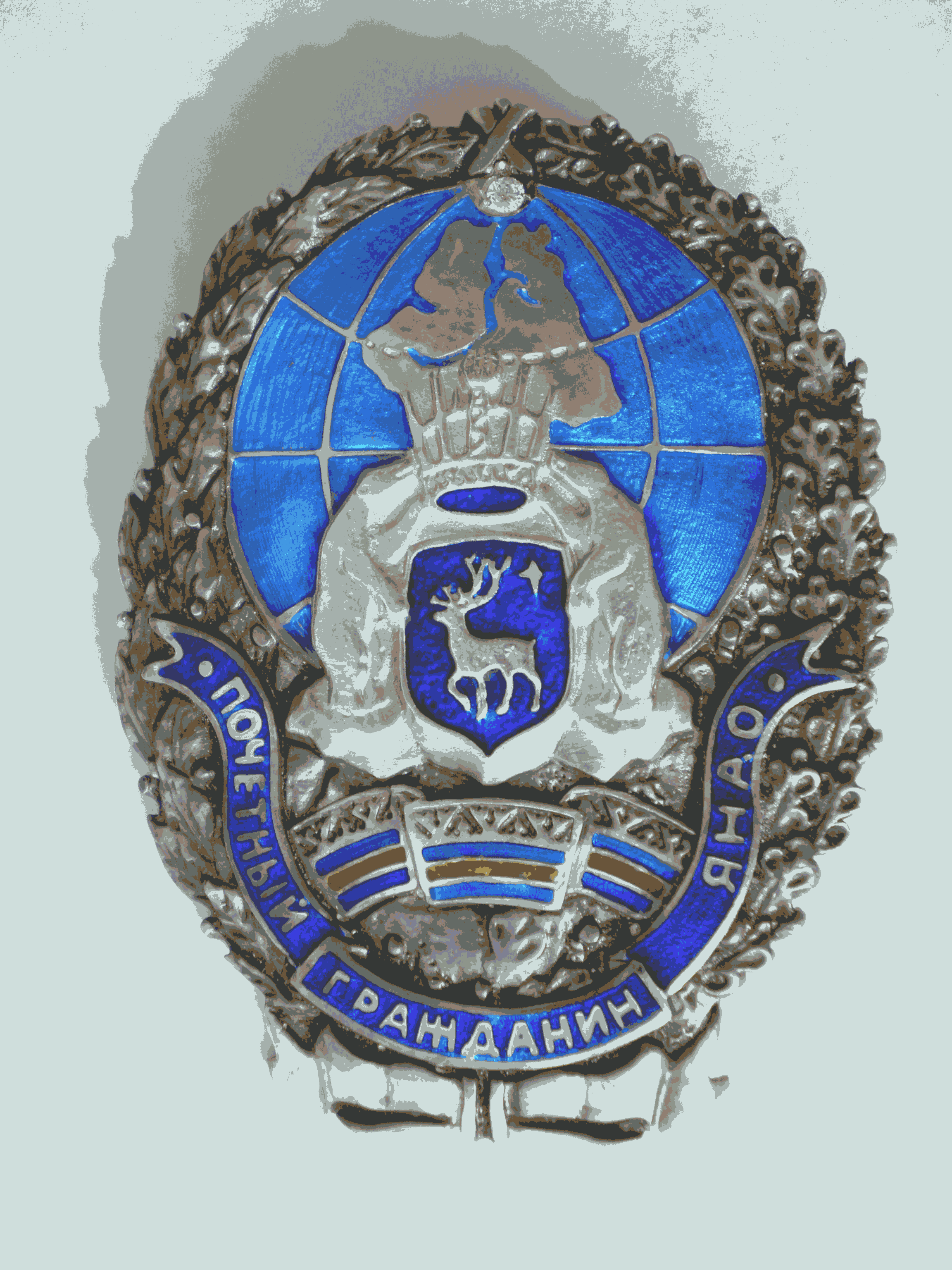 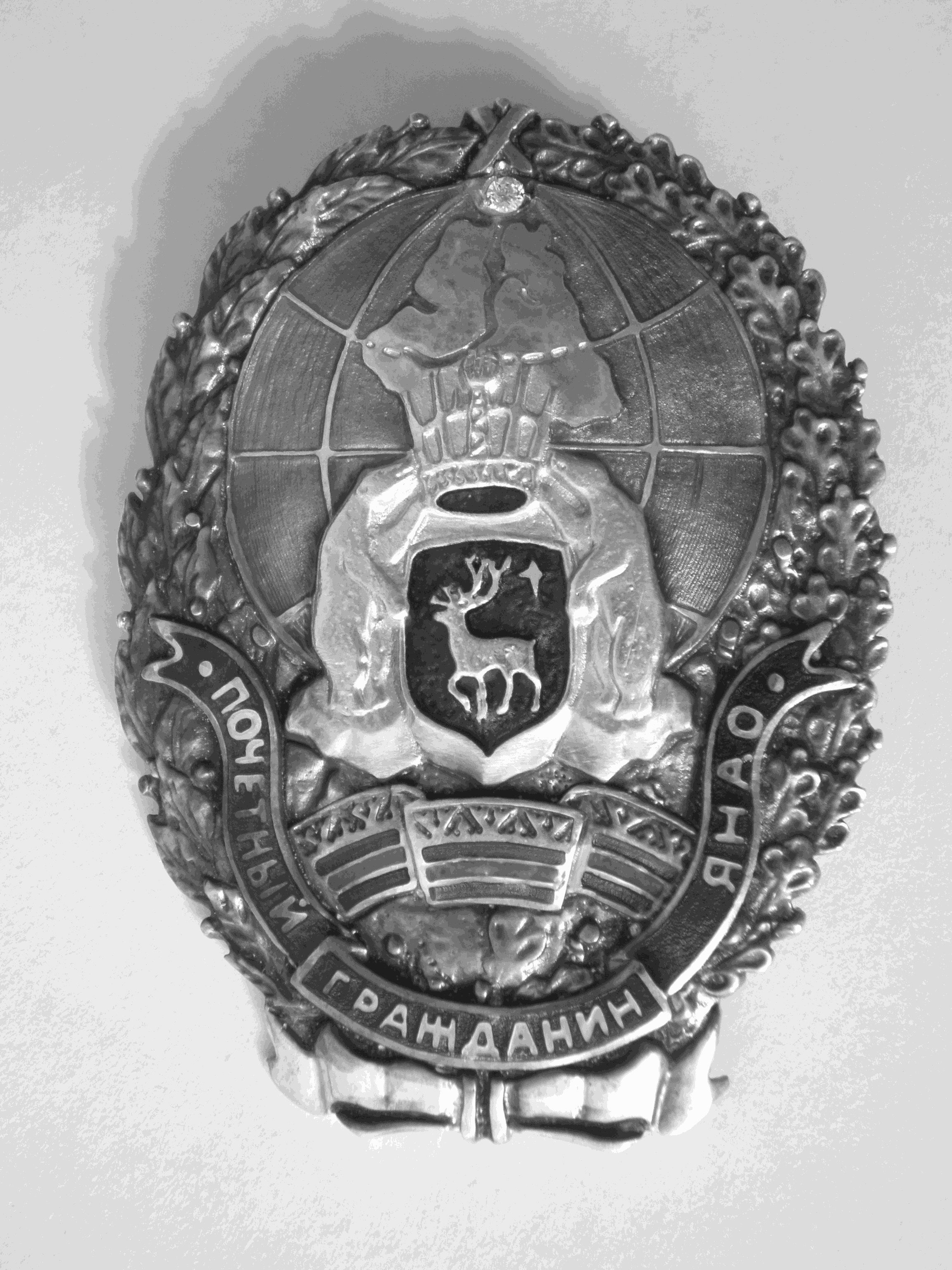 Приложение N 4к Положению о почетном звании"Почетный гражданин Ямало-Ненецкогоавтономного округа"ФОРМА ЗАЯВЛЕНИЯДЛЯ ПЕРЕЧИСЛЕНИЯ ЕДИНОВРЕМЕННОЙ ДЕНЕЖНОЙ ВЫПЛАТЫК ПОЧЕТНОМУ ЗВАНИЮ "ПОЧЕТНЫЙ ГРАЖДАНИНЯМАЛО-НЕНЕЦКОГО АВТОНОМНОГО ОКРУГА"Утратила силу. - Постановление Губернатора ЯНАО от 16.08.2012 N 117-ПГ.